Barème « combiné athlétique » Bac GT  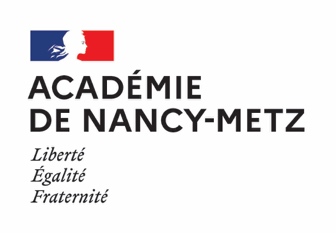 BAC: GTCA: N°1APSA académique :Combiné athlétiqueIl s’agit de réaliser en temps contraint et de manière individuelle un combiné de 2 épreuves choisies dans 2 des 3 familles athlétiques (course-saut-lancer). Chaque élève dispose d’un nombre d’essais limité en fonction de la combinaison qu’il choisit (Course = 3 essais / Concours = 4 essais /sauts verticaux = 9 essais). Chaque élève dispose d’un temps contraint de 45’ pour gérer son épreuve : échauffement, la préparation pour chacune des épreuves et prise de performances par un groupe de juges. La classe est divisée en deux et l’épreuve fonctionne selon deux rotations de ½ groupe.  Choix de l’élève : les épreuves, l’organisation du combiné athlétique (ordre, nombre d’essais par épreuves choisies), 2 rôles parmi les 3, le type de juge (starter, juge à l’arrivée..).AFL1 E1 : la performance correspond à l’addition de la meilleure marque dans chacune des 2 épreuves retenues (soit un total sur 1000pts) : cf. barème page 2  AFL1 E2 : l’efficacité technique (ET) révèle la compétence de l’élève à atteindre ou à dépasser sa meilleure marque/record par épreuves choisies (établie durant des leçons précédentes) lors de l’épreuve. Le total d’étoiles se fait sur les 2 meilleures performances dans chaque famille soit un nombre compris entre 4 et 16. AFL2 : La capacité à : stabiliser des performances (ex : à + ou – 25 points) sur plusieurs leçons (ex : 4) / faire un choix de couple d’épreuve optimal (Aucune, 1, 2) / gérer un combiné athlétique : préparation, échauffement, récupération entre les essais, Optimisation des essais, régulations par rapports à des indicateurs externes (conseils, performance) et internes (ressentis), gestion des 45’.  AFL3 : La capacité de l’élève à investir différents rôles (Juge (J), secrétaire (S) et coach (C)) permettant d’assurer l’organisation et le déroulement d’un concours.Il s’agit de réaliser en temps contraint et de manière individuelle un combiné de 2 épreuves choisies dans 2 des 3 familles athlétiques (course-saut-lancer). Chaque élève dispose d’un nombre d’essais limité en fonction de la combinaison qu’il choisit (Course = 3 essais / Concours = 4 essais /sauts verticaux = 9 essais). Chaque élève dispose d’un temps contraint de 45’ pour gérer son épreuve : échauffement, la préparation pour chacune des épreuves et prise de performances par un groupe de juges. La classe est divisée en deux et l’épreuve fonctionne selon deux rotations de ½ groupe.  Choix de l’élève : les épreuves, l’organisation du combiné athlétique (ordre, nombre d’essais par épreuves choisies), 2 rôles parmi les 3, le type de juge (starter, juge à l’arrivée..).AFL1 E1 : la performance correspond à l’addition de la meilleure marque dans chacune des 2 épreuves retenues (soit un total sur 1000pts) : cf. barème page 2  AFL1 E2 : l’efficacité technique (ET) révèle la compétence de l’élève à atteindre ou à dépasser sa meilleure marque/record par épreuves choisies (établie durant des leçons précédentes) lors de l’épreuve. Le total d’étoiles se fait sur les 2 meilleures performances dans chaque famille soit un nombre compris entre 4 et 16. AFL2 : La capacité à : stabiliser des performances (ex : à + ou – 25 points) sur plusieurs leçons (ex : 4) / faire un choix de couple d’épreuve optimal (Aucune, 1, 2) / gérer un combiné athlétique : préparation, échauffement, récupération entre les essais, Optimisation des essais, régulations par rapports à des indicateurs externes (conseils, performance) et internes (ressentis), gestion des 45’.  AFL3 : La capacité de l’élève à investir différents rôles (Juge (J), secrétaire (S) et coach (C)) permettant d’assurer l’organisation et le déroulement d’un concours.Il s’agit de réaliser en temps contraint et de manière individuelle un combiné de 2 épreuves choisies dans 2 des 3 familles athlétiques (course-saut-lancer). Chaque élève dispose d’un nombre d’essais limité en fonction de la combinaison qu’il choisit (Course = 3 essais / Concours = 4 essais /sauts verticaux = 9 essais). Chaque élève dispose d’un temps contraint de 45’ pour gérer son épreuve : échauffement, la préparation pour chacune des épreuves et prise de performances par un groupe de juges. La classe est divisée en deux et l’épreuve fonctionne selon deux rotations de ½ groupe.  Choix de l’élève : les épreuves, l’organisation du combiné athlétique (ordre, nombre d’essais par épreuves choisies), 2 rôles parmi les 3, le type de juge (starter, juge à l’arrivée..).AFL1 E1 : la performance correspond à l’addition de la meilleure marque dans chacune des 2 épreuves retenues (soit un total sur 1000pts) : cf. barème page 2  AFL1 E2 : l’efficacité technique (ET) révèle la compétence de l’élève à atteindre ou à dépasser sa meilleure marque/record par épreuves choisies (établie durant des leçons précédentes) lors de l’épreuve. Le total d’étoiles se fait sur les 2 meilleures performances dans chaque famille soit un nombre compris entre 4 et 16. AFL2 : La capacité à : stabiliser des performances (ex : à + ou – 25 points) sur plusieurs leçons (ex : 4) / faire un choix de couple d’épreuve optimal (Aucune, 1, 2) / gérer un combiné athlétique : préparation, échauffement, récupération entre les essais, Optimisation des essais, régulations par rapports à des indicateurs externes (conseils, performance) et internes (ressentis), gestion des 45’.  AFL3 : La capacité de l’élève à investir différents rôles (Juge (J), secrétaire (S) et coach (C)) permettant d’assurer l’organisation et le déroulement d’un concours.Il s’agit de réaliser en temps contraint et de manière individuelle un combiné de 2 épreuves choisies dans 2 des 3 familles athlétiques (course-saut-lancer). Chaque élève dispose d’un nombre d’essais limité en fonction de la combinaison qu’il choisit (Course = 3 essais / Concours = 4 essais /sauts verticaux = 9 essais). Chaque élève dispose d’un temps contraint de 45’ pour gérer son épreuve : échauffement, la préparation pour chacune des épreuves et prise de performances par un groupe de juges. La classe est divisée en deux et l’épreuve fonctionne selon deux rotations de ½ groupe.  Choix de l’élève : les épreuves, l’organisation du combiné athlétique (ordre, nombre d’essais par épreuves choisies), 2 rôles parmi les 3, le type de juge (starter, juge à l’arrivée..).AFL1 E1 : la performance correspond à l’addition de la meilleure marque dans chacune des 2 épreuves retenues (soit un total sur 1000pts) : cf. barème page 2  AFL1 E2 : l’efficacité technique (ET) révèle la compétence de l’élève à atteindre ou à dépasser sa meilleure marque/record par épreuves choisies (établie durant des leçons précédentes) lors de l’épreuve. Le total d’étoiles se fait sur les 2 meilleures performances dans chaque famille soit un nombre compris entre 4 et 16. AFL2 : La capacité à : stabiliser des performances (ex : à + ou – 25 points) sur plusieurs leçons (ex : 4) / faire un choix de couple d’épreuve optimal (Aucune, 1, 2) / gérer un combiné athlétique : préparation, échauffement, récupération entre les essais, Optimisation des essais, régulations par rapports à des indicateurs externes (conseils, performance) et internes (ressentis), gestion des 45’.  AFL3 : La capacité de l’élève à investir différents rôles (Juge (J), secrétaire (S) et coach (C)) permettant d’assurer l’organisation et le déroulement d’un concours.Il s’agit de réaliser en temps contraint et de manière individuelle un combiné de 2 épreuves choisies dans 2 des 3 familles athlétiques (course-saut-lancer). Chaque élève dispose d’un nombre d’essais limité en fonction de la combinaison qu’il choisit (Course = 3 essais / Concours = 4 essais /sauts verticaux = 9 essais). Chaque élève dispose d’un temps contraint de 45’ pour gérer son épreuve : échauffement, la préparation pour chacune des épreuves et prise de performances par un groupe de juges. La classe est divisée en deux et l’épreuve fonctionne selon deux rotations de ½ groupe.  Choix de l’élève : les épreuves, l’organisation du combiné athlétique (ordre, nombre d’essais par épreuves choisies), 2 rôles parmi les 3, le type de juge (starter, juge à l’arrivée..).AFL1 E1 : la performance correspond à l’addition de la meilleure marque dans chacune des 2 épreuves retenues (soit un total sur 1000pts) : cf. barème page 2  AFL1 E2 : l’efficacité technique (ET) révèle la compétence de l’élève à atteindre ou à dépasser sa meilleure marque/record par épreuves choisies (établie durant des leçons précédentes) lors de l’épreuve. Le total d’étoiles se fait sur les 2 meilleures performances dans chaque famille soit un nombre compris entre 4 et 16. AFL2 : La capacité à : stabiliser des performances (ex : à + ou – 25 points) sur plusieurs leçons (ex : 4) / faire un choix de couple d’épreuve optimal (Aucune, 1, 2) / gérer un combiné athlétique : préparation, échauffement, récupération entre les essais, Optimisation des essais, régulations par rapports à des indicateurs externes (conseils, performance) et internes (ressentis), gestion des 45’.  AFL3 : La capacité de l’élève à investir différents rôles (Juge (J), secrétaire (S) et coach (C)) permettant d’assurer l’organisation et le déroulement d’un concours.Il s’agit de réaliser en temps contraint et de manière individuelle un combiné de 2 épreuves choisies dans 2 des 3 familles athlétiques (course-saut-lancer). Chaque élève dispose d’un nombre d’essais limité en fonction de la combinaison qu’il choisit (Course = 3 essais / Concours = 4 essais /sauts verticaux = 9 essais). Chaque élève dispose d’un temps contraint de 45’ pour gérer son épreuve : échauffement, la préparation pour chacune des épreuves et prise de performances par un groupe de juges. La classe est divisée en deux et l’épreuve fonctionne selon deux rotations de ½ groupe.  Choix de l’élève : les épreuves, l’organisation du combiné athlétique (ordre, nombre d’essais par épreuves choisies), 2 rôles parmi les 3, le type de juge (starter, juge à l’arrivée..).AFL1 E1 : la performance correspond à l’addition de la meilleure marque dans chacune des 2 épreuves retenues (soit un total sur 1000pts) : cf. barème page 2  AFL1 E2 : l’efficacité technique (ET) révèle la compétence de l’élève à atteindre ou à dépasser sa meilleure marque/record par épreuves choisies (établie durant des leçons précédentes) lors de l’épreuve. Le total d’étoiles se fait sur les 2 meilleures performances dans chaque famille soit un nombre compris entre 4 et 16. AFL2 : La capacité à : stabiliser des performances (ex : à + ou – 25 points) sur plusieurs leçons (ex : 4) / faire un choix de couple d’épreuve optimal (Aucune, 1, 2) / gérer un combiné athlétique : préparation, échauffement, récupération entre les essais, Optimisation des essais, régulations par rapports à des indicateurs externes (conseils, performance) et internes (ressentis), gestion des 45’.  AFL3 : La capacité de l’élève à investir différents rôles (Juge (J), secrétaire (S) et coach (C)) permettant d’assurer l’organisation et le déroulement d’un concours.Il s’agit de réaliser en temps contraint et de manière individuelle un combiné de 2 épreuves choisies dans 2 des 3 familles athlétiques (course-saut-lancer). Chaque élève dispose d’un nombre d’essais limité en fonction de la combinaison qu’il choisit (Course = 3 essais / Concours = 4 essais /sauts verticaux = 9 essais). Chaque élève dispose d’un temps contraint de 45’ pour gérer son épreuve : échauffement, la préparation pour chacune des épreuves et prise de performances par un groupe de juges. La classe est divisée en deux et l’épreuve fonctionne selon deux rotations de ½ groupe.  Choix de l’élève : les épreuves, l’organisation du combiné athlétique (ordre, nombre d’essais par épreuves choisies), 2 rôles parmi les 3, le type de juge (starter, juge à l’arrivée..).AFL1 E1 : la performance correspond à l’addition de la meilleure marque dans chacune des 2 épreuves retenues (soit un total sur 1000pts) : cf. barème page 2  AFL1 E2 : l’efficacité technique (ET) révèle la compétence de l’élève à atteindre ou à dépasser sa meilleure marque/record par épreuves choisies (établie durant des leçons précédentes) lors de l’épreuve. Le total d’étoiles se fait sur les 2 meilleures performances dans chaque famille soit un nombre compris entre 4 et 16. AFL2 : La capacité à : stabiliser des performances (ex : à + ou – 25 points) sur plusieurs leçons (ex : 4) / faire un choix de couple d’épreuve optimal (Aucune, 1, 2) / gérer un combiné athlétique : préparation, échauffement, récupération entre les essais, Optimisation des essais, régulations par rapports à des indicateurs externes (conseils, performance) et internes (ressentis), gestion des 45’.  AFL3 : La capacité de l’élève à investir différents rôles (Juge (J), secrétaire (S) et coach (C)) permettant d’assurer l’organisation et le déroulement d’un concours.Il s’agit de réaliser en temps contraint et de manière individuelle un combiné de 2 épreuves choisies dans 2 des 3 familles athlétiques (course-saut-lancer). Chaque élève dispose d’un nombre d’essais limité en fonction de la combinaison qu’il choisit (Course = 3 essais / Concours = 4 essais /sauts verticaux = 9 essais). Chaque élève dispose d’un temps contraint de 45’ pour gérer son épreuve : échauffement, la préparation pour chacune des épreuves et prise de performances par un groupe de juges. La classe est divisée en deux et l’épreuve fonctionne selon deux rotations de ½ groupe.  Choix de l’élève : les épreuves, l’organisation du combiné athlétique (ordre, nombre d’essais par épreuves choisies), 2 rôles parmi les 3, le type de juge (starter, juge à l’arrivée..).AFL1 E1 : la performance correspond à l’addition de la meilleure marque dans chacune des 2 épreuves retenues (soit un total sur 1000pts) : cf. barème page 2  AFL1 E2 : l’efficacité technique (ET) révèle la compétence de l’élève à atteindre ou à dépasser sa meilleure marque/record par épreuves choisies (établie durant des leçons précédentes) lors de l’épreuve. Le total d’étoiles se fait sur les 2 meilleures performances dans chaque famille soit un nombre compris entre 4 et 16. AFL2 : La capacité à : stabiliser des performances (ex : à + ou – 25 points) sur plusieurs leçons (ex : 4) / faire un choix de couple d’épreuve optimal (Aucune, 1, 2) / gérer un combiné athlétique : préparation, échauffement, récupération entre les essais, Optimisation des essais, régulations par rapports à des indicateurs externes (conseils, performance) et internes (ressentis), gestion des 45’.  AFL3 : La capacité de l’élève à investir différents rôles (Juge (J), secrétaire (S) et coach (C)) permettant d’assurer l’organisation et le déroulement d’un concours.Il s’agit de réaliser en temps contraint et de manière individuelle un combiné de 2 épreuves choisies dans 2 des 3 familles athlétiques (course-saut-lancer). Chaque élève dispose d’un nombre d’essais limité en fonction de la combinaison qu’il choisit (Course = 3 essais / Concours = 4 essais /sauts verticaux = 9 essais). Chaque élève dispose d’un temps contraint de 45’ pour gérer son épreuve : échauffement, la préparation pour chacune des épreuves et prise de performances par un groupe de juges. La classe est divisée en deux et l’épreuve fonctionne selon deux rotations de ½ groupe.  Choix de l’élève : les épreuves, l’organisation du combiné athlétique (ordre, nombre d’essais par épreuves choisies), 2 rôles parmi les 3, le type de juge (starter, juge à l’arrivée..).AFL1 E1 : la performance correspond à l’addition de la meilleure marque dans chacune des 2 épreuves retenues (soit un total sur 1000pts) : cf. barème page 2  AFL1 E2 : l’efficacité technique (ET) révèle la compétence de l’élève à atteindre ou à dépasser sa meilleure marque/record par épreuves choisies (établie durant des leçons précédentes) lors de l’épreuve. Le total d’étoiles se fait sur les 2 meilleures performances dans chaque famille soit un nombre compris entre 4 et 16. AFL2 : La capacité à : stabiliser des performances (ex : à + ou – 25 points) sur plusieurs leçons (ex : 4) / faire un choix de couple d’épreuve optimal (Aucune, 1, 2) / gérer un combiné athlétique : préparation, échauffement, récupération entre les essais, Optimisation des essais, régulations par rapports à des indicateurs externes (conseils, performance) et internes (ressentis), gestion des 45’.  AFL3 : La capacité de l’élève à investir différents rôles (Juge (J), secrétaire (S) et coach (C)) permettant d’assurer l’organisation et le déroulement d’un concours.Il s’agit de réaliser en temps contraint et de manière individuelle un combiné de 2 épreuves choisies dans 2 des 3 familles athlétiques (course-saut-lancer). Chaque élève dispose d’un nombre d’essais limité en fonction de la combinaison qu’il choisit (Course = 3 essais / Concours = 4 essais /sauts verticaux = 9 essais). Chaque élève dispose d’un temps contraint de 45’ pour gérer son épreuve : échauffement, la préparation pour chacune des épreuves et prise de performances par un groupe de juges. La classe est divisée en deux et l’épreuve fonctionne selon deux rotations de ½ groupe.  Choix de l’élève : les épreuves, l’organisation du combiné athlétique (ordre, nombre d’essais par épreuves choisies), 2 rôles parmi les 3, le type de juge (starter, juge à l’arrivée..).AFL1 E1 : la performance correspond à l’addition de la meilleure marque dans chacune des 2 épreuves retenues (soit un total sur 1000pts) : cf. barème page 2  AFL1 E2 : l’efficacité technique (ET) révèle la compétence de l’élève à atteindre ou à dépasser sa meilleure marque/record par épreuves choisies (établie durant des leçons précédentes) lors de l’épreuve. Le total d’étoiles se fait sur les 2 meilleures performances dans chaque famille soit un nombre compris entre 4 et 16. AFL2 : La capacité à : stabiliser des performances (ex : à + ou – 25 points) sur plusieurs leçons (ex : 4) / faire un choix de couple d’épreuve optimal (Aucune, 1, 2) / gérer un combiné athlétique : préparation, échauffement, récupération entre les essais, Optimisation des essais, régulations par rapports à des indicateurs externes (conseils, performance) et internes (ressentis), gestion des 45’.  AFL3 : La capacité de l’élève à investir différents rôles (Juge (J), secrétaire (S) et coach (C)) permettant d’assurer l’organisation et le déroulement d’un concours.Il s’agit de réaliser en temps contraint et de manière individuelle un combiné de 2 épreuves choisies dans 2 des 3 familles athlétiques (course-saut-lancer). Chaque élève dispose d’un nombre d’essais limité en fonction de la combinaison qu’il choisit (Course = 3 essais / Concours = 4 essais /sauts verticaux = 9 essais). Chaque élève dispose d’un temps contraint de 45’ pour gérer son épreuve : échauffement, la préparation pour chacune des épreuves et prise de performances par un groupe de juges. La classe est divisée en deux et l’épreuve fonctionne selon deux rotations de ½ groupe.  Choix de l’élève : les épreuves, l’organisation du combiné athlétique (ordre, nombre d’essais par épreuves choisies), 2 rôles parmi les 3, le type de juge (starter, juge à l’arrivée..).AFL1 E1 : la performance correspond à l’addition de la meilleure marque dans chacune des 2 épreuves retenues (soit un total sur 1000pts) : cf. barème page 2  AFL1 E2 : l’efficacité technique (ET) révèle la compétence de l’élève à atteindre ou à dépasser sa meilleure marque/record par épreuves choisies (établie durant des leçons précédentes) lors de l’épreuve. Le total d’étoiles se fait sur les 2 meilleures performances dans chaque famille soit un nombre compris entre 4 et 16. AFL2 : La capacité à : stabiliser des performances (ex : à + ou – 25 points) sur plusieurs leçons (ex : 4) / faire un choix de couple d’épreuve optimal (Aucune, 1, 2) / gérer un combiné athlétique : préparation, échauffement, récupération entre les essais, Optimisation des essais, régulations par rapports à des indicateurs externes (conseils, performance) et internes (ressentis), gestion des 45’.  AFL3 : La capacité de l’élève à investir différents rôles (Juge (J), secrétaire (S) et coach (C)) permettant d’assurer l’organisation et le déroulement d’un concours.Il s’agit de réaliser en temps contraint et de manière individuelle un combiné de 2 épreuves choisies dans 2 des 3 familles athlétiques (course-saut-lancer). Chaque élève dispose d’un nombre d’essais limité en fonction de la combinaison qu’il choisit (Course = 3 essais / Concours = 4 essais /sauts verticaux = 9 essais). Chaque élève dispose d’un temps contraint de 45’ pour gérer son épreuve : échauffement, la préparation pour chacune des épreuves et prise de performances par un groupe de juges. La classe est divisée en deux et l’épreuve fonctionne selon deux rotations de ½ groupe.  Choix de l’élève : les épreuves, l’organisation du combiné athlétique (ordre, nombre d’essais par épreuves choisies), 2 rôles parmi les 3, le type de juge (starter, juge à l’arrivée..).AFL1 E1 : la performance correspond à l’addition de la meilleure marque dans chacune des 2 épreuves retenues (soit un total sur 1000pts) : cf. barème page 2  AFL1 E2 : l’efficacité technique (ET) révèle la compétence de l’élève à atteindre ou à dépasser sa meilleure marque/record par épreuves choisies (établie durant des leçons précédentes) lors de l’épreuve. Le total d’étoiles se fait sur les 2 meilleures performances dans chaque famille soit un nombre compris entre 4 et 16. AFL2 : La capacité à : stabiliser des performances (ex : à + ou – 25 points) sur plusieurs leçons (ex : 4) / faire un choix de couple d’épreuve optimal (Aucune, 1, 2) / gérer un combiné athlétique : préparation, échauffement, récupération entre les essais, Optimisation des essais, régulations par rapports à des indicateurs externes (conseils, performance) et internes (ressentis), gestion des 45’.  AFL3 : La capacité de l’élève à investir différents rôles (Juge (J), secrétaire (S) et coach (C)) permettant d’assurer l’organisation et le déroulement d’un concours.Il s’agit de réaliser en temps contraint et de manière individuelle un combiné de 2 épreuves choisies dans 2 des 3 familles athlétiques (course-saut-lancer). Chaque élève dispose d’un nombre d’essais limité en fonction de la combinaison qu’il choisit (Course = 3 essais / Concours = 4 essais /sauts verticaux = 9 essais). Chaque élève dispose d’un temps contraint de 45’ pour gérer son épreuve : échauffement, la préparation pour chacune des épreuves et prise de performances par un groupe de juges. La classe est divisée en deux et l’épreuve fonctionne selon deux rotations de ½ groupe.  Choix de l’élève : les épreuves, l’organisation du combiné athlétique (ordre, nombre d’essais par épreuves choisies), 2 rôles parmi les 3, le type de juge (starter, juge à l’arrivée..).AFL1 E1 : la performance correspond à l’addition de la meilleure marque dans chacune des 2 épreuves retenues (soit un total sur 1000pts) : cf. barème page 2  AFL1 E2 : l’efficacité technique (ET) révèle la compétence de l’élève à atteindre ou à dépasser sa meilleure marque/record par épreuves choisies (établie durant des leçons précédentes) lors de l’épreuve. Le total d’étoiles se fait sur les 2 meilleures performances dans chaque famille soit un nombre compris entre 4 et 16. AFL2 : La capacité à : stabiliser des performances (ex : à + ou – 25 points) sur plusieurs leçons (ex : 4) / faire un choix de couple d’épreuve optimal (Aucune, 1, 2) / gérer un combiné athlétique : préparation, échauffement, récupération entre les essais, Optimisation des essais, régulations par rapports à des indicateurs externes (conseils, performance) et internes (ressentis), gestion des 45’.  AFL3 : La capacité de l’élève à investir différents rôles (Juge (J), secrétaire (S) et coach (C)) permettant d’assurer l’organisation et le déroulement d’un concours.Il s’agit de réaliser en temps contraint et de manière individuelle un combiné de 2 épreuves choisies dans 2 des 3 familles athlétiques (course-saut-lancer). Chaque élève dispose d’un nombre d’essais limité en fonction de la combinaison qu’il choisit (Course = 3 essais / Concours = 4 essais /sauts verticaux = 9 essais). Chaque élève dispose d’un temps contraint de 45’ pour gérer son épreuve : échauffement, la préparation pour chacune des épreuves et prise de performances par un groupe de juges. La classe est divisée en deux et l’épreuve fonctionne selon deux rotations de ½ groupe.  Choix de l’élève : les épreuves, l’organisation du combiné athlétique (ordre, nombre d’essais par épreuves choisies), 2 rôles parmi les 3, le type de juge (starter, juge à l’arrivée..).AFL1 E1 : la performance correspond à l’addition de la meilleure marque dans chacune des 2 épreuves retenues (soit un total sur 1000pts) : cf. barème page 2  AFL1 E2 : l’efficacité technique (ET) révèle la compétence de l’élève à atteindre ou à dépasser sa meilleure marque/record par épreuves choisies (établie durant des leçons précédentes) lors de l’épreuve. Le total d’étoiles se fait sur les 2 meilleures performances dans chaque famille soit un nombre compris entre 4 et 16. AFL2 : La capacité à : stabiliser des performances (ex : à + ou – 25 points) sur plusieurs leçons (ex : 4) / faire un choix de couple d’épreuve optimal (Aucune, 1, 2) / gérer un combiné athlétique : préparation, échauffement, récupération entre les essais, Optimisation des essais, régulations par rapports à des indicateurs externes (conseils, performance) et internes (ressentis), gestion des 45’.  AFL3 : La capacité de l’élève à investir différents rôles (Juge (J), secrétaire (S) et coach (C)) permettant d’assurer l’organisation et le déroulement d’un concours.AFLÉlément 1 : Performance Degré 1 : Épreuves isoléesDegré 1 : Épreuves isoléesDegré 1 : Épreuves isoléesDegré 2 : Épreuves juxtaposéesDegré 2 : Épreuves juxtaposéesDegré 2 : Épreuves juxtaposéesDegré 3 : Épreuves enchainéesDegré 3 : Épreuves enchainéesDegré 3 : Épreuves enchainéesDegré 4 : Épreuves combinéesDegré 4 : Épreuves combinéesDegré 4 : Épreuves combinéesAFL1 : S’engager pour produire une performance maximale à l’aide de techniques efficaces, en gérant les efforts musculaires et respiratoires nécessaires et en faisant le meilleur compromis entre l’accroissement de vitesse d’exécution et de précision12PTS950 pts et +677,588,599,51010,51111,512AFL1 : S’engager pour produire une performance maximale à l’aide de techniques efficaces, en gérant les efforts musculaires et respiratoires nécessaires et en faisant le meilleur compromis entre l’accroissement de vitesse d’exécution et de précision12PTS8505,5677,588,599,51010,51111,5AFL1 : S’engager pour produire une performance maximale à l’aide de techniques efficaces, en gérant les efforts musculaires et respiratoires nécessaires et en faisant le meilleur compromis entre l’accroissement de vitesse d’exécution et de précision12PTS75055,5677,588,599,51010,511AFL1 : S’engager pour produire une performance maximale à l’aide de techniques efficaces, en gérant les efforts musculaires et respiratoires nécessaires et en faisant le meilleur compromis entre l’accroissement de vitesse d’exécution et de précision12PTS6754,555,5677,588,599,51010,5AFL1 : S’engager pour produire une performance maximale à l’aide de techniques efficaces, en gérant les efforts musculaires et respiratoires nécessaires et en faisant le meilleur compromis entre l’accroissement de vitesse d’exécution et de précision12PTS60044,555,5677,588,599,510AFL1 : S’engager pour produire une performance maximale à l’aide de techniques efficaces, en gérant les efforts musculaires et respiratoires nécessaires et en faisant le meilleur compromis entre l’accroissement de vitesse d’exécution et de précision12PTS5253,544,555,5677,588,599,5AFL1 : S’engager pour produire une performance maximale à l’aide de techniques efficaces, en gérant les efforts musculaires et respiratoires nécessaires et en faisant le meilleur compromis entre l’accroissement de vitesse d’exécution et de précision12PTS45033,544,555,5677,588,59AFL1 : S’engager pour produire une performance maximale à l’aide de techniques efficaces, en gérant les efforts musculaires et respiratoires nécessaires et en faisant le meilleur compromis entre l’accroissement de vitesse d’exécution et de précision12PTS3752,533,544,555,5677,588,5AFL1 : S’engager pour produire une performance maximale à l’aide de techniques efficaces, en gérant les efforts musculaires et respiratoires nécessaires et en faisant le meilleur compromis entre l’accroissement de vitesse d’exécution et de précision12PTS30022,533,544,555,5677,58AFL1 : S’engager pour produire une performance maximale à l’aide de techniques efficaces, en gérant les efforts musculaires et respiratoires nécessaires et en faisant le meilleur compromis entre l’accroissement de vitesse d’exécution et de précision12PTS2001,522,533,544,555,5677,5AFL1 : S’engager pour produire une performance maximale à l’aide de techniques efficaces, en gérant les efforts musculaires et respiratoires nécessaires et en faisant le meilleur compromis entre l’accroissement de vitesse d’exécution et de précision12PTS10011,522,533,544,555,567AFL1 : S’engager pour produire une performance maximale à l’aide de techniques efficaces, en gérant les efforts musculaires et respiratoires nécessaires et en faisant le meilleur compromis entre l’accroissement de vitesse d’exécution et de précision12PTS500,511,522,533,544,555,56AFL1 : S’engager pour produire une performance maximale à l’aide de techniques efficaces, en gérant les efforts musculaires et respiratoires nécessaires et en faisant le meilleur compromis entre l’accroissement de vitesse d’exécution et de précision12PTSÉlément 2 : ET sur 16 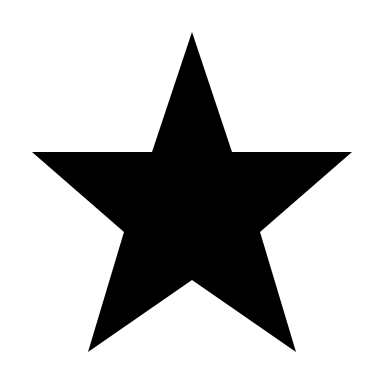 4567 89101112131415AFL2 : S’entraîner, individuellement et collectivement, pour réaliser une performance2 à 6 PTSL’entraînement dessert la perf. L’entraînement dessert la perf. L’entraînement dessert la perf. L’entraînement n’impacte pas la perf.L’entraînement n’impacte pas la perf.L’entraînement n’impacte pas la perf.L’entraînement sert la perf. L’entraînement sert la perf. L’entraînement sert la perf. L’entraînement optimise la perf. L’entraînement optimise la perf. L’entraînement optimise la perf. AFL2 : S’entraîner, individuellement et collectivement, pour réaliser une performance2 à 6 PTS/2¼ des performances sont stablesMauvaise gestion de l’épreuve  Choix des épreuves aléatoire, subi ou incohérent¼ des performances sont stablesMauvaise gestion de l’épreuve  Choix des épreuves aléatoire, subi ou incohérent0,51/3 des performances sont stables Gestion incomplète de l’épreuveChoix des épreuves partiellement cohérent (1/2) 1/3 des performances sont stables Gestion incomplète de l’épreuveChoix des épreuves partiellement cohérent (1/2) 12/3 des performances sont stables Gestion complète et unique de l’épreuveChoix des épreuves cohérent 2/2)2/3 des performances sont stables Gestion complète et unique de l’épreuveChoix des épreuves cohérent 2/2)1,5¾ des performances sont stables Préparation complète et intercalée entre les essaisChoix des épreuves optimal¾ des performances sont stables Préparation complète et intercalée entre les essaisChoix des épreuves optimal2AFL2 : S’entraîner, individuellement et collectivement, pour réaliser une performance2 à 6 PTS/4¼ des performances sont stablesMauvaise gestion de l’épreuve  Choix des épreuves aléatoire, subi ou incohérent¼ des performances sont stablesMauvaise gestion de l’épreuve  Choix des épreuves aléatoire, subi ou incohérent11/3 des performances sont stables Gestion incomplète de l’épreuveChoix des épreuves partiellement cohérent (1/2) 1/3 des performances sont stables Gestion incomplète de l’épreuveChoix des épreuves partiellement cohérent (1/2) 22/3 des performances sont stables Gestion complète et unique de l’épreuveChoix des épreuves cohérent 2/2)2/3 des performances sont stables Gestion complète et unique de l’épreuveChoix des épreuves cohérent 2/2)3¾ des performances sont stables Préparation complète et intercalée entre les essaisChoix des épreuves optimal¾ des performances sont stables Préparation complète et intercalée entre les essaisChoix des épreuves optimal4AFL2 : S’entraîner, individuellement et collectivement, pour réaliser une performance2 à 6 PTS/6¼ des performances sont stablesMauvaise gestion de l’épreuve  Choix des épreuves aléatoire, subi ou incohérent¼ des performances sont stablesMauvaise gestion de l’épreuve  Choix des épreuves aléatoire, subi ou incohérent1,51/3 des performances sont stables Gestion incomplète de l’épreuveChoix des épreuves partiellement cohérent (1/2) 1/3 des performances sont stables Gestion incomplète de l’épreuveChoix des épreuves partiellement cohérent (1/2) 32/3 des performances sont stables Gestion complète et unique de l’épreuveChoix des épreuves cohérent 2/2)2/3 des performances sont stables Gestion complète et unique de l’épreuveChoix des épreuves cohérent 2/2)4,5¾ des performances sont stables Préparation complète et intercalée entre les essaisChoix des épreuves optimal¾ des performances sont stables Préparation complète et intercalée entre les essaisChoix des épreuves optimal6AFL3 : Choisir et assumer les rôles qui permettent un fonctionnement collectif solidaire2 à 6 PTSLes rôles freinent le collectifLes rôles freinent le collectifLes rôles freinent le collectifLes rôles n’influencent pas le collectifLes rôles n’influencent pas le collectifLes rôles n’influencent pas le collectifLes rôles facilitent le collectif Les rôles facilitent le collectif Les rôles facilitent le collectif Les rôles optimisent le collectifLes rôles optimisent le collectifLes rôles optimisent le collectifAFL3 : Choisir et assumer les rôles qui permettent un fonctionnement collectif solidaire2 à 6 PTS/2J : Méconnaissance et non application du règlementS : Relevé de perfs erroné ou absentC : Absence de conseilsJ : Méconnaissance et non application du règlementS : Relevé de perfs erroné ou absentC : Absence de conseils0,5J : Connaissance et application partielles du règlementS : Relevé de perfs partiel C : Conseils inappropriésJ : Connaissance et application partielles du règlementS : Relevé de perfs partiel C : Conseils inappropriés1J : Connaissance et application stricte du règlement S : Relevé de perfs completC : Conseils adaptés mais non hiérarchisésJ : Connaissance et application stricte du règlement S : Relevé de perfs completC : Conseils adaptés mais non hiérarchisés1,5J : Connaissance et application fine du règlement. S : Relevé de perfs completC : Conseils adaptés et ciblésJ : Connaissance et application fine du règlement. S : Relevé de perfs completC : Conseils adaptés et ciblés2AFL3 : Choisir et assumer les rôles qui permettent un fonctionnement collectif solidaire2 à 6 PTS/4J : Méconnaissance et non application du règlementS : Relevé de perfs erroné ou absentC : Absence de conseilsJ : Méconnaissance et non application du règlementS : Relevé de perfs erroné ou absentC : Absence de conseils1J : Connaissance et application partielles du règlementS : Relevé de perfs partiel C : Conseils inappropriésJ : Connaissance et application partielles du règlementS : Relevé de perfs partiel C : Conseils inappropriés2J : Connaissance et application stricte du règlement S : Relevé de perfs completC : Conseils adaptés mais non hiérarchisésJ : Connaissance et application stricte du règlement S : Relevé de perfs completC : Conseils adaptés mais non hiérarchisés3J : Connaissance et application fine du règlement. S : Relevé de perfs completC : Conseils adaptés et ciblésJ : Connaissance et application fine du règlement. S : Relevé de perfs completC : Conseils adaptés et ciblés4AFL3 : Choisir et assumer les rôles qui permettent un fonctionnement collectif solidaire2 à 6 PTS/6J : Méconnaissance et non application du règlementS : Relevé de perfs erroné ou absentC : Absence de conseilsJ : Méconnaissance et non application du règlementS : Relevé de perfs erroné ou absentC : Absence de conseils1,5J : Connaissance et application partielles du règlementS : Relevé de perfs partiel C : Conseils inappropriésJ : Connaissance et application partielles du règlementS : Relevé de perfs partiel C : Conseils inappropriés3J : Connaissance et application stricte du règlement S : Relevé de perfs completC : Conseils adaptés mais non hiérarchisésJ : Connaissance et application stricte du règlement S : Relevé de perfs completC : Conseils adaptés mais non hiérarchisés4,5J : Connaissance et application fine du règlement. S : Relevé de perfs completC : Conseils adaptés et ciblésJ : Connaissance et application fine du règlement. S : Relevé de perfs completC : Conseils adaptés et ciblés650m50m50mH50mHLongueurLongueurHauteurHauteurPenta-bondPenta-bondTriple sautTriple sautPerchePerchePoidsPoidsDisqueDisqueJavelotJavelotAutre APSAAutre APSAPtsGFG 76cmF 65cmGFGFGFGFGFG 5 KgF 3kgG 1KgF 800gG 700gF 500gGFPts5005004754754504504004003753753503503253253003002507,68,79,811,13,92,91,271,1410,708,809,107,402,11,67,1618,512,517,011,0250225225200200175175125125100100757550502525